Сумська міська рада VIII СКЛИКАННЯ      СЕСІЯ                                                РІШЕННЯЗ метою забезпечення цільового і ефективного використання бюджетних коштів установами (закладами), підпорядкованими управлінню освіти і науки Сумської міської ради, відповідно до розпорядження Кабінету Міністрів України від 19 серпня 2009 року № 1007-Р «Про забезпечення цільового використання коштів бюджетними установами (закладами) соціально-культурної сфери» та у зв’язку з прийнятими рішеннями Сумської міської ради від 27 січня 2021 року    № 135-МР «Про зміну найменування та затвердження статутів закладів дошкільної освіти у новій редакції», від 19 травня 2021 року № 1058-МР «Про зміну типу, найменування закладів освіти та затвердження їх статутів у новій редакції», від                   2021 року №       «Про створення Закладу дошкільної освіти (ясла-садок) № 9 «       » Сумської міської ради та затвердження Статуту»   керуючись статтею 25 Закону України «Про місцеве самоврядування в Україні», Сумська міська радаВИРІШИЛА:Внести зміни до рішення Сумської міської ради від 25 листопада              2009 року № 3174-МР «Про оптимізацію роботи із забезпечення ефективного використання коштів бюджетними установами (закладами), підпорядкованими управлінню освіти і науки Сумської міської ради», а саме:Пункт 1 після абзацу восьмого доповнити новим абзацом такого змісту :« – Заклад дошкільної освіти (ясла-садок) № 9 «   » Сумської міської ради (вул. Інтернаціоналістів, 35);»1.2. Абзаци 2, 10, 19, 24, 27, 35, 36, 39, 40 пункту 1 викласти в новій редакції:               « – Заклад дошкільної освіти (ясла-садок) № 1 «Ромашка» Сумської міської ради ( вул. Олександра Олеся, 3 А); – Заклад дошкільної освіти (ясла-садок) № 12 «Олімпійський» Сумської міської ради (вул. Нижньосироватська, 29);Заклад дошкільної освіти (ясла-садок) № 21 «Волошка» Сумської міської ради (вул. Данила Галицького, 51);»Заклад дошкільної освіти (ясла-садок) № 27 «Світанок» Сумської міської ради (вул. Баранівська, 23);»Заклад дошкільної освіти (ясла-садок) № 30 «Чебурашка» Сумської міської ради (вул. Романа Атаманюка, 13 А);Сумська початкова школа № 32 Сумської міської ради (вул. Холодногірська, 47);Сумська початкова школа № 11 Сумської міської ради (вул. Харківська, 66);Сумська початкова школа № 14 Сумської міської ради (вул. Леоніда Бикова, 9);Сумська початкова школа № 28 Сумської міської ради (вул. Данила Галицького, 22);»2. Дане рішення набирає чинності з моменту прийняття.3. Координацію виконання рішення покласти на заступника міського голови з питань діяльності виконавчих органів ради згідно з розподілом обов’язків.Сумський міський голова                                                                 О.М. ЛисенкоВиконавець: Назаренко О.В.          ________________2021 р.Ініціатор розгляду питання – Сумський міський голова Лисенко О.М.Проєкт рішення підготовлено - управлінням освіти і науки Сумської міської ради.                                                                                                                        Доповідач: в.о. начальника управління освіти і науки Сумської міської ради                                                                                                                          (Назаренко О.В.).ЛИСТ   УЗГОДЖЕННЯдо проєкту рішення Сумської міської ради«Про внесення змін до рішення Сумської міської ради від 25 листопада                         2009 року № 3174-МР «Про оптимізацію роботи із забезпечення ефективного використання коштів бюджетними установами (закладами), підпорядкованими управлінню освіти і науки Сумської міської ради»«Проєкт рішення підготовлений з урахуванням вимог Закону України «Про доступ до публічної інформації» та Закону України «Про захист персональних даних»                                                                                                Назаренко О.В.                                                                                                 ____________2021 р.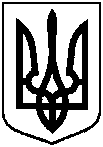                       ПроєктОприлюднено «__»______2021 р.від                 2021  року  №           -МРм. СумиПро внесення змін до рішення Сумської міської ради від 25 листопада                         2009 року № 3174-МР «Про оптимізацію роботи із забезпечення ефективного використання коштів бюджетними установами (закладами), підпорядкованими управлінню освіти і науки Сумської міської ради»В.о. начальника управління освіти 
і науки Сумської міської ради                                                                                                                                   О.В. НазаренкоГоловний спеціаліст – юрисконсульт управління освіти і науки Сумської міської ради  Т.С. МаксимовськаЗаступник міського голови з питань діяльності виконавчих органів ради          С.В. Поляков Начальник правового управління Сумської міської ради          О.В. ЧайченкоСекретар Сумської міської ради          О.М. Рєзнік